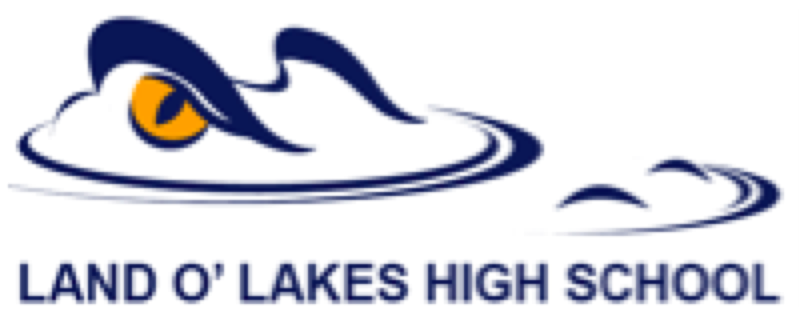 2016-2017 GIRLS’ SOCCER SCHEDULE* denotes district game		^ denotes conference gameDATEOct. 31-Nov. 5Mon. 11/7Wed. 11/9Fri. 11/11Mon. 11/14Wed. 11/16Tues. 11/29Wed. 12/7Fri. 12/9Sat. 12/10Mon. 12/12Wed. 12/14Fri. 12/16Mon 12/19Wed. 12/21Mon. 1/9Wed. 1/11Fri. 1/13Jan. 16-20Jan. 26,31, Feb 3Feb. 8-11OPPONENTWharton Invitational (Varsity)Sunlake*^Hudson*Wiregrass Ranch^Fivay*Gulf*Ridgewood* (Varsity only)Anclote* (Varsity only)Milton (Varsity only)JV Round RobinLecanto (Varsity only)River Ridge* (Varsity only)Wesley Chapel^Academy of the Holy Names (Varsity)Zephyrhills^ (Varsity only)MitchellPasco^Tampa Catholic (Senior Night)3A-8 District TournamentRegional GamesState FinalsLOCATIONWhartonHomeHomeAwayAwayHomeAwayHomeHomeFivayAwayAwayHomeHomeHomeAwayAwayHomeHudsonTBAMelbourneTIMETBA6/7:45 pm6 /7:45 pm6/7:45 pm6/7:45 pm6/7:45 pm6:30 pm6:30 pm6 pm8 am7  pm6:30 pm6/7:45 pm6 pm6:30 pm6/7:45 pm6/7:45 pm6 pmTBATBATBA